1c?- 1()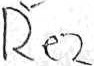 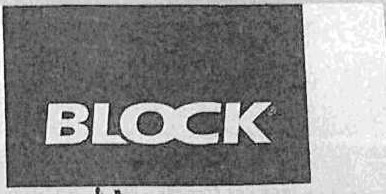 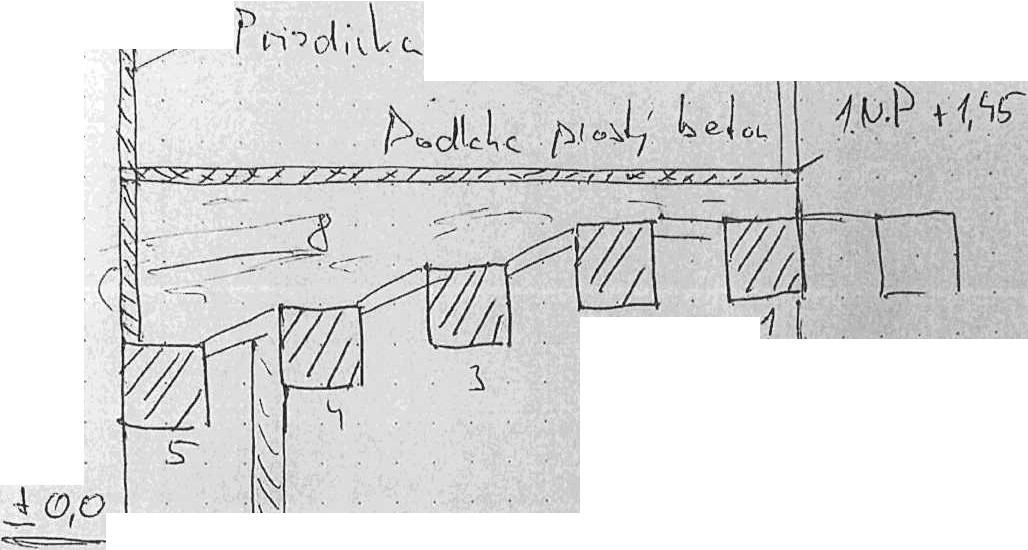 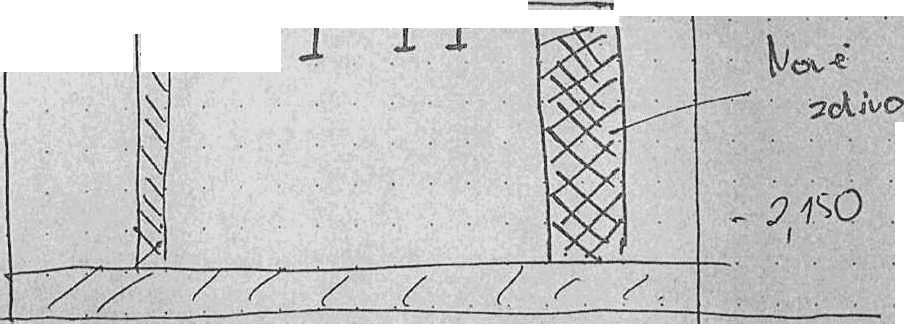 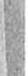 .	.	.	.	.z. .· \ ·	.	.	.	.	.	....	·-- .. \_l_. -i-1.	. .	.	._:· .---,...lwv,v..,.blO( kcrs.i:om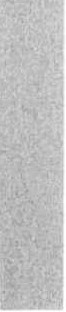 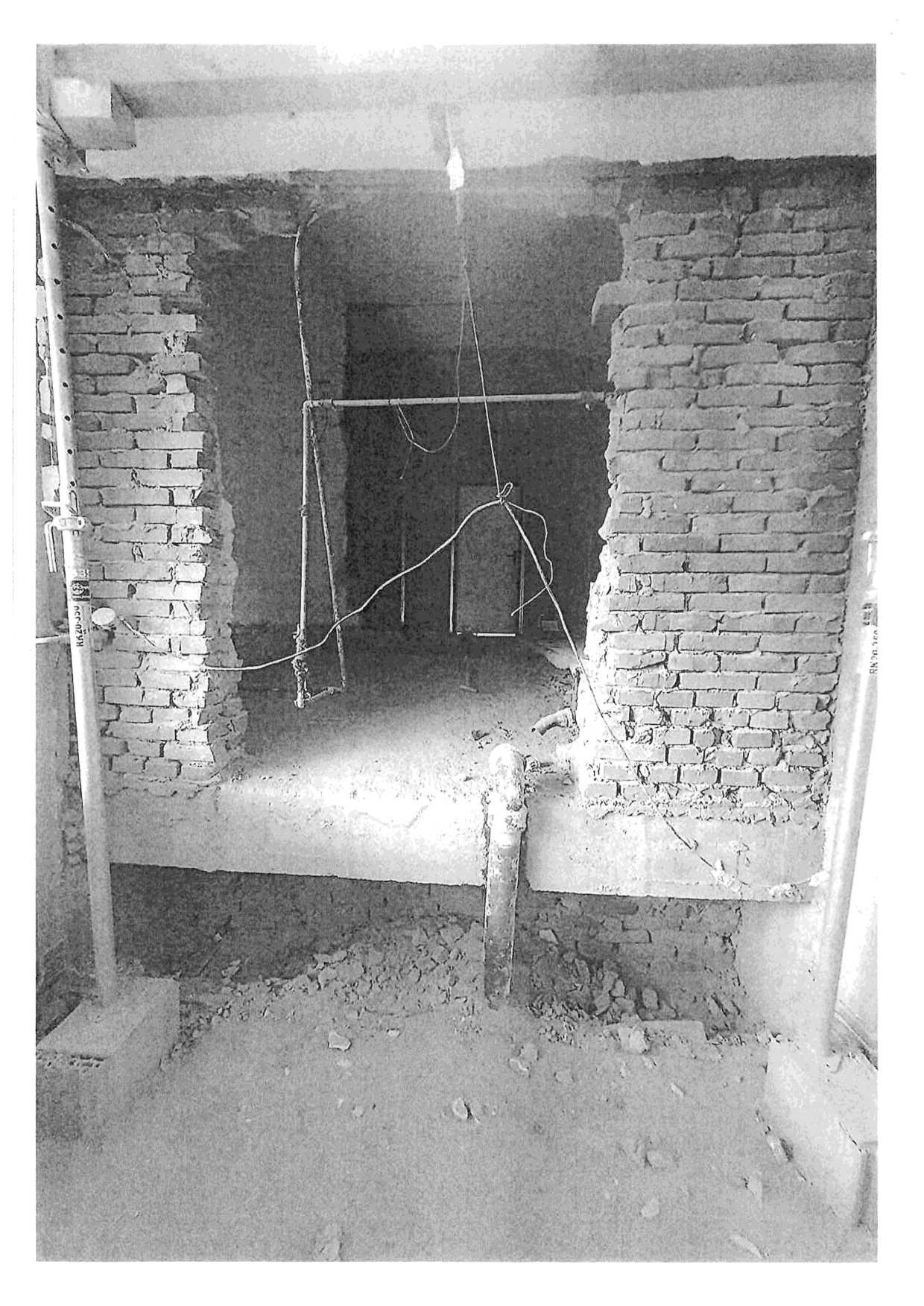 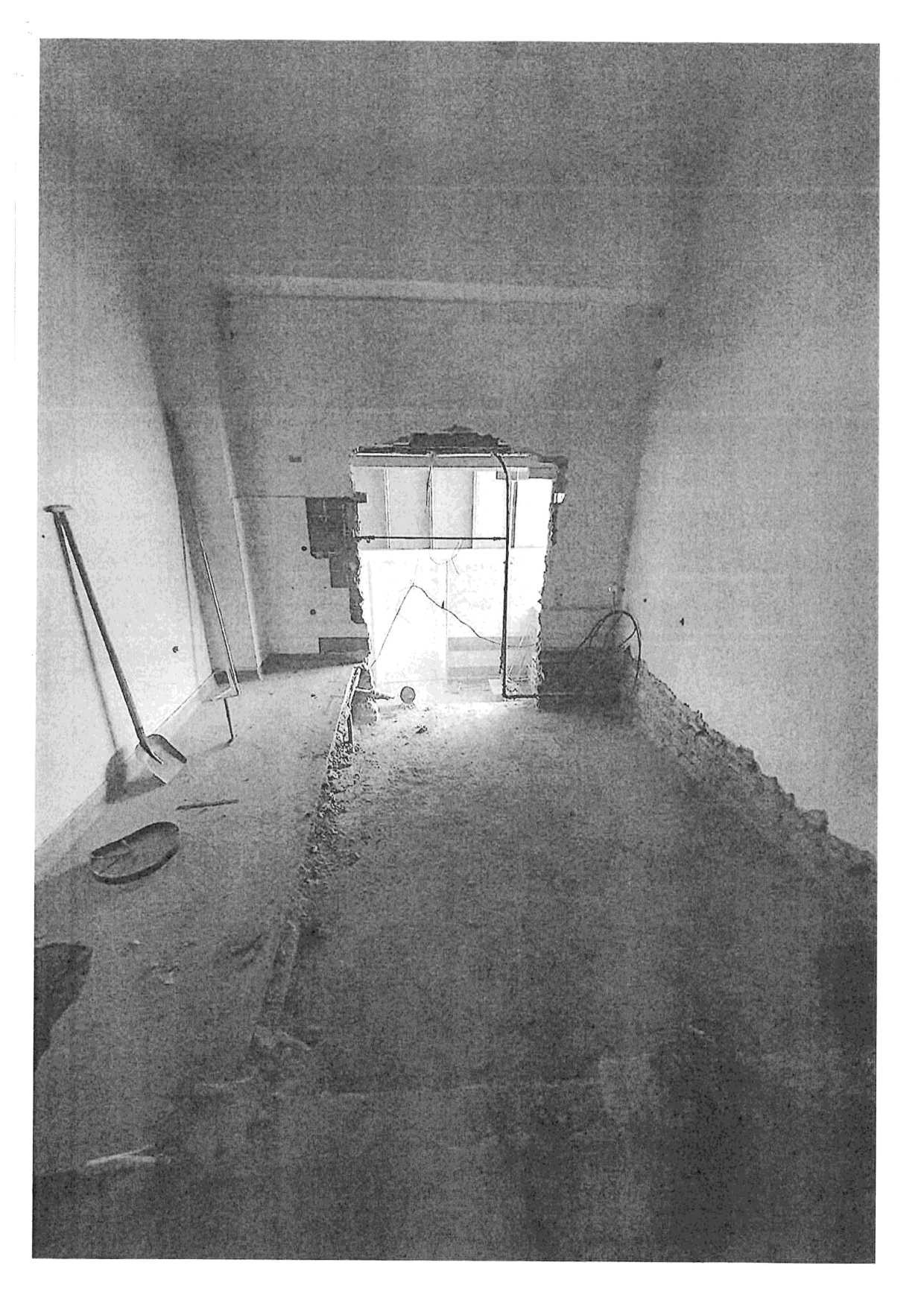 Název zakázky:Číslo zakázky:Nemocnice Vyškov - stavební úpravy křídla 03 pro magnetickou rezonanci100745	Clean Room Solutions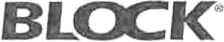 Zhotovitel: Objednatel:BLOCK CRS a.s. Valašské Meziříčí Nemocnice Vyškov p.o.ZMĚNOVÝ LIST Č. 30SO. PS: 0 .1.01.01.cPopis změn a zdť1vodnčni: Předkládáme Vám tento změnový list na základč změny projektové dokumentace ze s trany projektanl a soubo ru nouzového osvětlen í z data 04/23, kde byly ně které svhid la nouzového osvětleni zrušeny a místo toho doplněny nové sv[tidla um ístěné dle požární bezpečnostní zprávy. Změna byla vydána po provedení kabeláž.i a tras dle původního návrhu uzavřené smlouvy o dílo a tyto trasy je tedy nutné propojit v požárních krabic ích a doplnit nové trasy k novým svítidlům .Zm ěnu !JOŽRdu je:D, /' hotov itclJméno :1:8) Ohj.:dnutcl	O ostatníZmčnn je doklndovnnn;D /'.ápi .:m ve stavebním deníku ze dneD Vypracováním  zmčny projektu čísloD Zapracováním do dokumentace skutečného provedeni stavbyD Zápise111 z kontrolního dne nebo J:ápisem . jednáni z..: dne1:8) O statni: pfcdloženim whutu zmčnového listuVliv změny nn soubory uro je ktovc! tlok11111c nt:1cc:l8J Ano	ONeVliv změny nn valillac e:D Ano	1:8) NeCcnn změny dodnvky jestnnovenn:O LfozzměnyO Odečt.:rn položky rot.počtu, č.D Dohodou	O Jiný postupVliv změny nn k on ečný ter mín d okončeni 111111:1:8) Bude dokončeno do 30 dnu po odsouhlaseni tohoto ZL1:8) l'o>unutl konečného termínu dokončeni íll. Etapy výstavby v připadč po,dniho odsouhlaseni Zl.Vliv ·irnčny 1111 cenu díla:D Bez vlivu na cenul8J /.m<'!na ceny dila o Kč:  32 193,81 Kč bez OPIIRenliznrc změny   bud e  pro  věřena zkouškou:D Ano	1:8) NeBLOCK CRS a s . U Kasérer, 727, 757 01 Valat ské Me, z l ičl, Czei:h Reoubtic	www.blockcrs.czRozdělovnik:1x zhotovitel1x objednatelDatum vydáni · 22 .03 .2023Počet přiloh· 1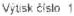 Název zakázky:	Nemocníce Vyškov • stavební úpravy křídla 03 pro magnetickou rezonanciČíslo zakázky:	100745.Jménn oclpovčtlných 7:lS h lf l <'Ů w :chotovilr le: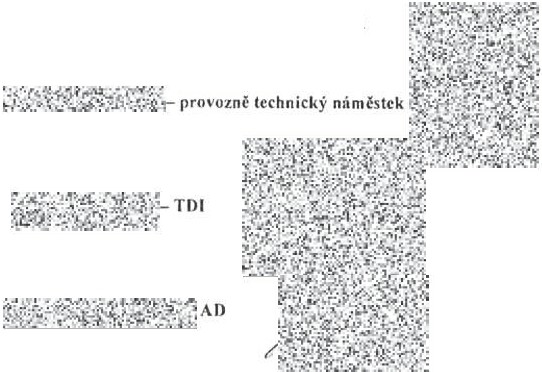 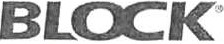 Clean  Room  Solut ions[.;. ,1;·:.r   ...-:;,.,\..•._..::, ,-- vedoucl mnnai cr stavby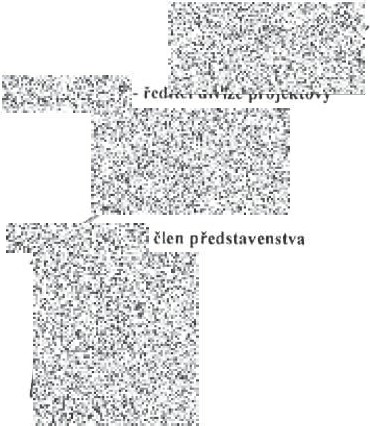 Uatum :Datum:	Podpis·Po  Jl\  •dpi   u loh()to 1.ménovéhu list u odpovčdný mi 1ás1upci  smluvních  lrnn má tento'lménový l ist charnktcr:IZJ d o d au:k ke smlouvč:D podklad k dodatku  l..c s rnlouvDpodklad ke;mčnč projektové dokumentacePřílohy:f.    Rozpočet2.     Výkresy nového rozmíslční:l!'Jtl\.[i!Jj -------------- ---www.blockcrs.cz[!Jx_	Rozdělovnik :1x zhotovitel	Datum vydání: 22 03.2023	2/21x objednatel	Počet příloh: 1Formulilr B-l"M,7 2·02 ·021  V,OI v 5  e dni 12 02  2016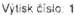 Rozpis ceny	CelkemHSV	0,00PSV	32 193,81MON	0,00Vedlej I náklady	0,00Ostatnl náklady	0,00Celkem	32 193 ,81Rekapitu lace daníZáklad pro sniženou DPH	15	%	0,00 CZKZáklad pro základn í DPH	21	%	32  193,81  CZKZaokrouhlen i	0,00 CZKCena celkem bez DPH	32 193,81 CZKv	dne$1,:..E: .:';.t.-	I':1'. 'i:'-!,.·<t'-Tf>i-'t·"}',t.;f>.:;j-  '  ..-   11    -;:.\..;">•' _ť;  •'•i 'Y·b.'. "J';'(\   y-. ,' :'.\,,' r.... .	"\. '1 '"	·,    .':':""·;=; i  ..... ,,..... ,.    ť E..   t it·r	;,;	!'vt  i;;:   t	:,·':	·'Wlí4.·	- )iť--	--    ·  ··'t  ·°1::! •  t  ;:1	f.'.	t;; <4' i.'i_I, ...-.--';.(y·\;'\··     . v:.-	!:;:;";x .,..·.·-ť.1-.;;.,,_'-it·l-:J--Jat	 	7•  2. .-·,··-n'?'.H.  '.•.,1..'!,",;.r.··if.'-·&.· 11.,>..t:.'·.l':.".,..·  ·	,·.   4i%	je dna te le 	r  -ť• -., i··i-·A.r. •  'r·  -,·"?v-.-·-' -....L.,··./	.    ,, /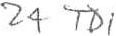 ,,  ) i::..-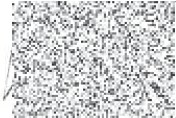 Zpracováno programem BUILDpower S, © RTS. a.s.	Stránka 1 2 3Polozkový rozpočet, zL30	 	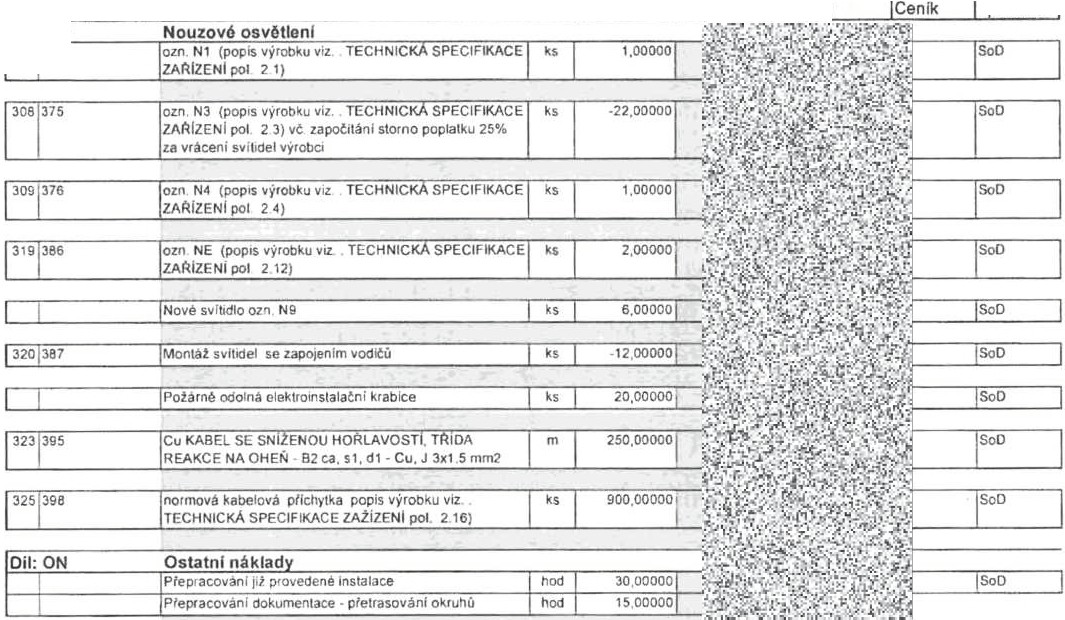 Celkem	32 193,81Zpracovánoprogramem BUILDpower S.  © RTS. a s.	Stránka 3 zPoložkový rozpočet stavby, ZL30Stavba:ELObjekt:D.1.01.01.cRozpočet:01	Rozpočet ke změnovému listuObjednatel:Nemocnice  Vyškov, p.o .ICO: 839205DIČ: CZ839205Zhotovitel :BLOCK CRS, a.s.ICO: 7333366DIČ: CZ7333366Vypracoval :BLOCK CRS,a.s.sELoDoplněni nouzového osvětlen! dle poidavku CSN EN 1838.éSN EN 50171, éSN EN 50172Doplněni nouzového osvětlen! dle poidavku CSN EN 1838.éSN EN 50171, éSN EN 50172R:O 01.01.4.c	ElektroinstalaceO 01.01.4.c	ElektroinstalacePtCislo  oložkCislo  oložkNázev  oložkMJMnožslvlCena I MJCen.soustavaCelkem	/  latnost011: 367011: 367306  373306  373306  373306  373306  373306  373306  373306  373